Građa i uloge životinjskog organizmaDopuni rečenice.Tijelo kralježnjaka sastoji se od ______________________, _____________ i _________________.U glavi je _____________________.Vrat spaja glavu i ___________________.Poveži pojmove.krila				ribanoge			 	mačkaperaje				pticaZaokruži kralježnjake.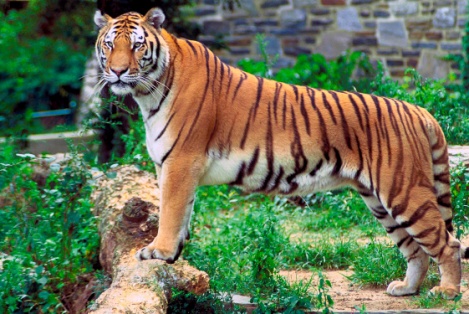 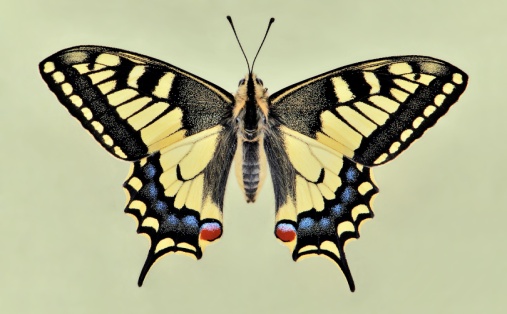 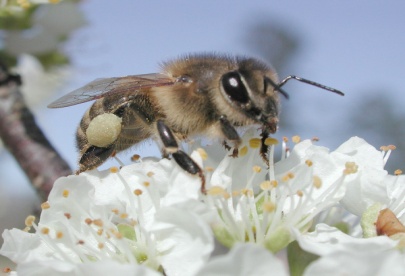 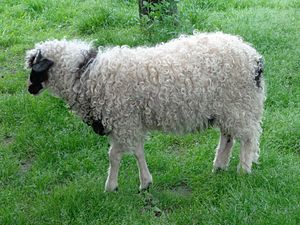 Slike preuzete s: https://hr.wikipedia.org/